The City School
North Nazimabad Boys Campus
worksheet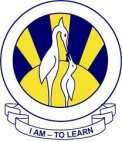                                                                    SCIENCEName:_________________ Class: 7 Section:_____ Date:_____________  Q.1 Give one word answer for the given questions:         Which cell’s primary job is to communicate messages throughout the body? What does the epithelial tissue protect the body from?Which cell organelle is responsible to control all the activities of a cell in plants and animals?What is the name of a red pigment made up of iron, present in red blood cells ?What is the name of a system of our body that provides us with basic framework, structure, protection and movement ?Q.2  Differentiate between the following;                                                      Q.3 Study the diagram below and label the parts.             A _______________microscope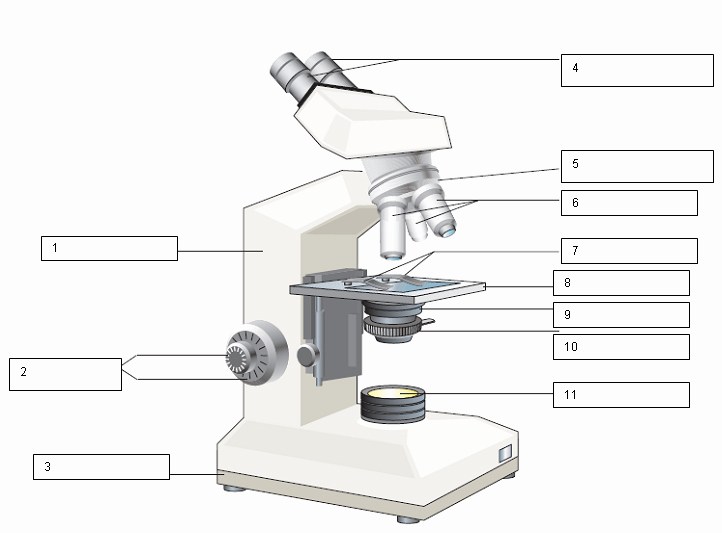 Q.4 What are the main three principles o a cell theory?          A PLANT CELL       AN ANIMAL CELL       VASCULAR TISSUES     GROUND TISSUES